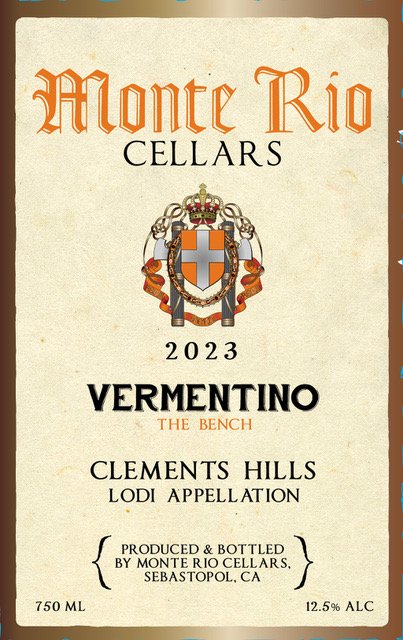 Monte Rio Cellars VermentinoThe Bench 2023Fermentation:  Skin fermented in open top tanks for 30 days. The cap was submerged twice a day by hand, a truly hand-crafted Orange Wine. Notes of apricot blossoms, black tea and tangerine, a rich mouthfeel with perfectly balanced acidity.Appellation: LodiTasting Notes:  Notes of apricot blossoms, black tea, and tangerine create a rich mouthfeel with perfectly balanced acidity.Alcohol:  12.5%